Sortie club du 7 mars 2021Parcours n°1 – 137 Km – 1375 mètres de déniveléColombes (vers Pont d’Argenteuil) – Argenteuil – Cormeilles-en-Parisis – Montigny – Herblay – Pierrelaye – Méry – Auvers (côte d’Auvers – 2,27Km à 3,2%) – Hérouville-en-Vexin -  Labbeville – Vallangoujard – Epiais-Rhus (côte d’Epiais-Rhus – 2,86Km à 3,2%) – Grisy-les-Plâtres – Bréançon (Côtes de Bréançon – 0,51Km à 4,9%) – Le Rosnel – Le Heaulme – Neuilly-en-Vexin – Romesnil – Lavilletertre – Tourly – Fay-les-Etangs – Boissy-le-Bois – Bachivillers – Fresneaux-Montchevreuil – Senots – Bléquencourt – Ivry-le-Temple – Monts – Hénonville – Berville – Arronville – Messelan – Frouville – Nesles-les-Vallée – Valmondois – Butry-sur-Oise – Mériel – Chauvry (Côte du Dromadaire de Chauvry – 2,34Km à 4,3%) – Montlignon – Eaubonne – Ermont – Sannois – Argenteuil -ColombesParcours n°2 – 101 Km – 1000 mètres de déniveléColombes (vers Pont d’Argenteuil) – Argenteuil – Cormeilles-en-Parisis – Montigny – Herblay – Pierrelaye – Méry – Auvers (côte d’Auvers – 2,27Km à 3,2%) – Hérouville-en-Vexin -  Labbeville – Vallangoujard – Epiais-Rhus (côte d’Epiais-Rhus – 2,86Km à 3,2%) – Grisy-les-Plâtres – Bréançon (Côtes de Bréançon – 0,51Km à 4,9%) – Le Rosnel – Le Heaulme – Le Ruel – Saussette – Rayon – Haravilliers – Berville – Arronville – Messelan - Frouville – Nesles-les-Vallée – Valmondois – Butry-sur-Oise – Mériel – Chauvry (Côte du Dromadaire de Chauvry – 2,34Km à 4,3%) – Montlignon – Eaubonne – Ermont – Sannois – Argenteuil -ColombesParcours n°3 – 85 Km – 804 mètres de déniveléColombes (vers Pont d’Argenteuil) – Argenteuil – Cormeilles-en-Parisis – Montigny – Herblay – Pierrelaye – Méry – Auvers (côte d’Auvers – 2,27Km à 3,2%) – Hérouville-en-Vexin - Labbeville – Vallangoujard – Menouville (côte de Menouville – 2,21Km à 1,5%) – Theuville - Arronville – Messelan - Frouville – Nesles-les-Vallée – Valmondois – Butry-sur-Oise – Mériel – Chauvry (Côte du Dromadaire de Chauvry – 2,34Km à 4,3%) – Montlignon – Eaubonne – Ermont – Sannois – Argenteuil -ColombesParcours n°4 – 65 Km – 804 mètres de déniveléColombes (vers Pont d’Argenteuil) – Argenteuil – Cormeilles-en-Parisis – Montigny – Herblay – Pierrelaye – Méry – Auvers (côte d’Auvers – 2,27Km à 3,2%) – Hérouville-en-Vexin – Nesles-la-Vallée - Valmondois – Butry-sur-Oise – Mériel – Chauvry (Côte du Dromadaire de Chauvry – 2,34Km à 4,3%) – Montlignon – Eaubonne – Ermont – Sannois – Argenteuil –Colombes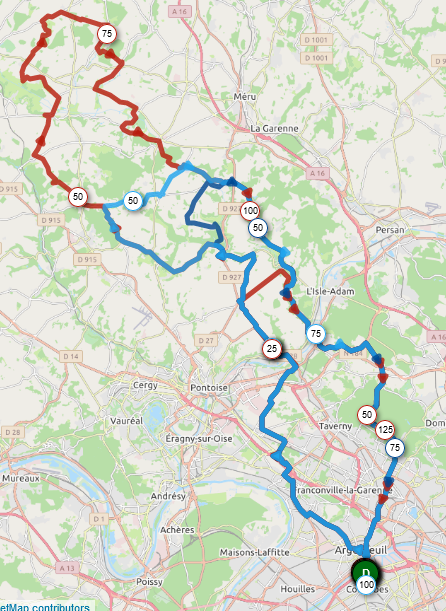 